1. B TÝDENNÍ PLÁN			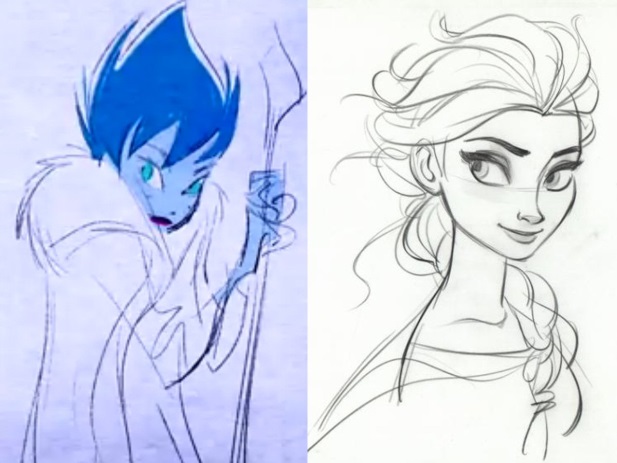 21. týden	(30. 1. – 2. 2. 2017) JMÉNO: …………………………………………Informace: Vystřihnout Au, au, Ou, ou. CO SE BUDEME UČIT?JAK SE MI DAŘÍ?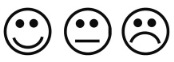 ČTENÍSlabikář str. 44 - 47- Sluchová analýza a syntéza- Dělení slov na slabiky- Opakování probraných    písmen - Čtení slabik, slov a vět- Nové písmeno Au, au, Ou,   ouPřečtu písmena, slova a věty, ve kterých jsou písmena, která jsme se učili (tiskací i psací).Čtu slabiky, dodržuji jejich délku a spojuji je do slov a slova do vět.Rozumím přečtenému textu.PSANÍPísanka 2 str. 21 - 24- Rozvoj jemné motoriky- Správný úchop a sezení- Nácvik psacích písmen v, V   slabik a slov. Umím opsat psací písmena, slabiky a slova s písmeny, která jsme se učili.Umím přepsat písmena a slabiky s písmeny, která jsme se učili.Zvládám diktát písmen, slabik a slov.MATEMATIKAMatematika str. 10 – 11- Počítáme do 12- Sčítání a odčítání do 12- Rozklady čísel- Sčítací trojúhelníky- Hadi a krokováníPochopil/a jsem, jak vyřešit hady.Zvládám sčítání a odčítání do 12(krokování). Dokáži spočítat cestující v autobusu.PRVOUKAPrvouka str. 41 - Měsíce v roce- Dny v týdnu, části a režim   dne- HodinyUmím vyjmenovat měsíce v roce, roční období a dny v týdnu, části dne.Umím poznat celou hodinu a půl hodiny.CHOVÁNÍVím, jak se mám chovat  k dospělým osobám a  spolužákům Umím poprosit a poděkovat, zdravím.Chovám se ohleduplně ke spolužákům.